Local Group Assistant
Ōamaru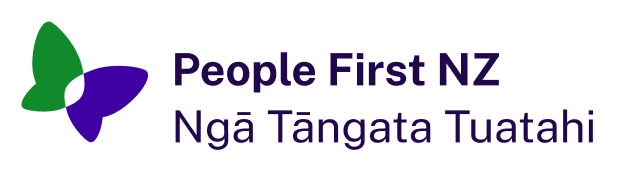 Part-time role – 8 hours a monthAre you interested in self-advocacy for people with a learning (intellectual) disability?People First Ōamaru is looking for an assistant to work alongside people with learning disability to: hold monthly meetingsperform the functions of a committeeencourage learning about self-advocacyassist members to represent their peers in community forumspromote the local group within the community.With your assistance, members will be able to: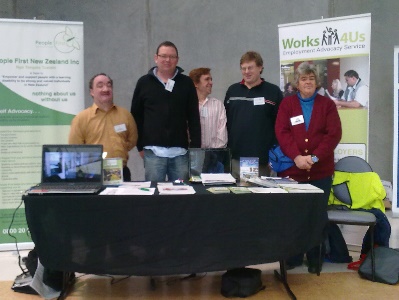 gain self-determinationadvocate for themselvesdevelop leadership skillsget involved in their communitybe a contributing member of New Zealand society.For more information and to applyContact Lee-ann Wightman, Southern Region Coordinator: southern@peoplefirst.org.nzThe job description is online at: 
www.peoplefirst.org.nz under Join usApplications close: Monday 15 May 2023